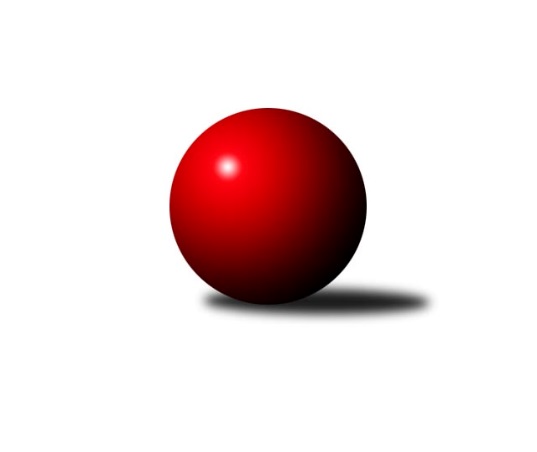 Č.2Ročník 2020/2021	15.8.2024 Zlínský krajský přebor 2020/2021Statistika 2. kolaTabulka družstev:		družstvo	záp	výh	rem	proh	skore	sety	průměr	body	plné	dorážka	chyby	1.	KK Kroměříž A	2	2	0	0	13.0 : 3.0 	(16.0 : 8.0)	2531	4	1717	814	31.5	2.	TJ Gumárny Zubří	2	2	0	0	13.0 : 3.0 	(14.5 : 9.5)	2532	4	1773	759	42	3.	SC Bylnice	2	2	0	0	11.0 : 5.0 	(13.0 : 11.0)	2591	4	1765	826	38	4.	KK Camo Slavičín A	2	1	0	1	10.0 : 6.0 	(15.5 : 8.5)	2570	2	1786	785	44.5	5.	TJ Valašské Meziříčí B	2	1	0	1	10.0 : 6.0 	(15.0 : 9.0)	2516	2	1734	782	44	6.	KK Camo Slavičín B	2	1	0	1	9.0 : 7.0 	(15.5 : 8.5)	2647	2	1844	803	55.5	7.	TJ Valašské Meziříčí C	2	1	0	1	9.0 : 7.0 	(7.5 : 16.5)	2633	2	1844	789	40	8.	KC Zlín C	2	1	0	1	8.0 : 8.0 	(13.0 : 11.0)	2636	2	1788	848	35	9.	TJ Kelč	2	1	0	1	7.0 : 9.0 	(15.0 : 9.0)	2582	2	1791	792	30	10.	KK Kroměříž B	2	1	0	1	6.0 : 10.0 	(10.0 : 14.0)	2322	2	1625	697	56	11.	VKK Vsetín C	2	1	0	1	6.0 : 10.0 	(8.0 : 16.0)	2426	2	1673	754	56	12.	TJ Sokol Machová B	2	0	0	2	4.0 : 12.0 	(9.0 : 15.0)	2473	0	1732	742	51.5	13.	VKK Vsetín B	2	0	0	2	4.0 : 12.0 	(9.0 : 15.0)	2432	0	1718	714	64	14.	TJ Bojkovice Krons B	2	0	0	2	2.0 : 14.0 	(7.0 : 17.0)	2356	0	1678	678	57Tabulka doma:		družstvo	záp	výh	rem	proh	skore	sety	průměr	body	maximum	minimum	1.	KK Kroměříž A	2	2	0	0	13.0 : 3.0 	(16.0 : 8.0)	2531	4	2626	2435	2.	TJ Gumárny Zubří	2	2	0	0	13.0 : 3.0 	(14.5 : 9.5)	2532	4	2585	2478	3.	TJ Valašské Meziříčí C	1	1	0	0	8.0 : 0.0 	(6.0 : 6.0)	2717	2	2717	2717	4.	TJ Valašské Meziříčí B	1	1	0	0	7.0 : 1.0 	(10.0 : 2.0)	2626	2	2626	2626	5.	TJ Kelč	1	1	0	0	7.0 : 1.0 	(9.0 : 3.0)	2578	2	2578	2578	6.	KK Kroměříž B	1	1	0	0	6.0 : 2.0 	(7.0 : 5.0)	2371	2	2371	2371	7.	SC Bylnice	1	1	0	0	6.0 : 2.0 	(6.0 : 6.0)	2573	2	2573	2573	8.	VKK Vsetín C	1	1	0	0	5.0 : 3.0 	(5.0 : 7.0)	2550	2	2550	2550	9.	KK Camo Slavičín B	2	1	0	1	9.0 : 7.0 	(15.5 : 8.5)	2647	2	2651	2643	10.	KK Camo Slavičín A	0	0	0	0	0.0 : 0.0 	(0.0 : 0.0)	0	0	0	0	11.	KC Zlín C	0	0	0	0	0.0 : 0.0 	(0.0 : 0.0)	0	0	0	0	12.	TJ Sokol Machová B	0	0	0	0	0.0 : 0.0 	(0.0 : 0.0)	0	0	0	0	13.	VKK Vsetín B	1	0	0	1	3.0 : 5.0 	(5.0 : 7.0)	2498	0	2498	2498	14.	TJ Bojkovice Krons B	1	0	0	1	0.0 : 8.0 	(2.0 : 10.0)	2505	0	2505	2505Tabulka venku:		družstvo	záp	výh	rem	proh	skore	sety	průměr	body	maximum	minimum	1.	SC Bylnice	1	1	0	0	5.0 : 3.0 	(7.0 : 5.0)	2609	2	2609	2609	2.	KK Camo Slavičín A	2	1	0	1	10.0 : 6.0 	(15.5 : 8.5)	2570	2	2675	2465	3.	KC Zlín C	2	1	0	1	8.0 : 8.0 	(13.0 : 11.0)	2636	2	2718	2553	4.	KK Camo Slavičín B	0	0	0	0	0.0 : 0.0 	(0.0 : 0.0)	0	0	0	0	5.	KK Kroměříž A	0	0	0	0	0.0 : 0.0 	(0.0 : 0.0)	0	0	0	0	6.	TJ Gumárny Zubří	0	0	0	0	0.0 : 0.0 	(0.0 : 0.0)	0	0	0	0	7.	TJ Valašské Meziříčí B	1	0	0	1	3.0 : 5.0 	(5.0 : 7.0)	2406	0	2406	2406	8.	TJ Bojkovice Krons B	1	0	0	1	2.0 : 6.0 	(5.0 : 7.0)	2206	0	2206	2206	9.	VKK Vsetín B	1	0	0	1	1.0 : 7.0 	(4.0 : 8.0)	2366	0	2366	2366	10.	VKK Vsetín C	1	0	0	1	1.0 : 7.0 	(3.0 : 9.0)	2302	0	2302	2302	11.	TJ Valašské Meziříčí C	1	0	0	1	1.0 : 7.0 	(1.5 : 10.5)	2548	0	2548	2548	12.	TJ Kelč	1	0	0	1	0.0 : 8.0 	(6.0 : 6.0)	2586	0	2586	2586	13.	KK Kroměříž B	1	0	0	1	0.0 : 8.0 	(3.0 : 9.0)	2272	0	2272	2272	14.	TJ Sokol Machová B	2	0	0	2	4.0 : 12.0 	(9.0 : 15.0)	2473	0	2539	2407Tabulka podzimní části:		družstvo	záp	výh	rem	proh	skore	sety	průměr	body	doma	venku	1.	KK Kroměříž A	2	2	0	0	13.0 : 3.0 	(16.0 : 8.0)	2531	4 	2 	0 	0 	0 	0 	0	2.	TJ Gumárny Zubří	2	2	0	0	13.0 : 3.0 	(14.5 : 9.5)	2532	4 	2 	0 	0 	0 	0 	0	3.	SC Bylnice	2	2	0	0	11.0 : 5.0 	(13.0 : 11.0)	2591	4 	1 	0 	0 	1 	0 	0	4.	KK Camo Slavičín A	2	1	0	1	10.0 : 6.0 	(15.5 : 8.5)	2570	2 	0 	0 	0 	1 	0 	1	5.	TJ Valašské Meziříčí B	2	1	0	1	10.0 : 6.0 	(15.0 : 9.0)	2516	2 	1 	0 	0 	0 	0 	1	6.	KK Camo Slavičín B	2	1	0	1	9.0 : 7.0 	(15.5 : 8.5)	2647	2 	1 	0 	1 	0 	0 	0	7.	TJ Valašské Meziříčí C	2	1	0	1	9.0 : 7.0 	(7.5 : 16.5)	2633	2 	1 	0 	0 	0 	0 	1	8.	KC Zlín C	2	1	0	1	8.0 : 8.0 	(13.0 : 11.0)	2636	2 	0 	0 	0 	1 	0 	1	9.	TJ Kelč	2	1	0	1	7.0 : 9.0 	(15.0 : 9.0)	2582	2 	1 	0 	0 	0 	0 	1	10.	KK Kroměříž B	2	1	0	1	6.0 : 10.0 	(10.0 : 14.0)	2322	2 	1 	0 	0 	0 	0 	1	11.	VKK Vsetín C	2	1	0	1	6.0 : 10.0 	(8.0 : 16.0)	2426	2 	1 	0 	0 	0 	0 	1	12.	TJ Sokol Machová B	2	0	0	2	4.0 : 12.0 	(9.0 : 15.0)	2473	0 	0 	0 	0 	0 	0 	2	13.	VKK Vsetín B	2	0	0	2	4.0 : 12.0 	(9.0 : 15.0)	2432	0 	0 	0 	1 	0 	0 	1	14.	TJ Bojkovice Krons B	2	0	0	2	2.0 : 14.0 	(7.0 : 17.0)	2356	0 	0 	0 	1 	0 	0 	1Tabulka jarní části:		družstvo	záp	výh	rem	proh	skore	sety	průměr	body	doma	venku	1.	KK Camo Slavičín A	0	0	0	0	0.0 : 0.0 	(0.0 : 0.0)	0	0 	0 	0 	0 	0 	0 	0 	2.	KK Camo Slavičín B	0	0	0	0	0.0 : 0.0 	(0.0 : 0.0)	0	0 	0 	0 	0 	0 	0 	0 	3.	SC Bylnice	0	0	0	0	0.0 : 0.0 	(0.0 : 0.0)	0	0 	0 	0 	0 	0 	0 	0 	4.	TJ Bojkovice Krons B	0	0	0	0	0.0 : 0.0 	(0.0 : 0.0)	0	0 	0 	0 	0 	0 	0 	0 	5.	KK Kroměříž A	0	0	0	0	0.0 : 0.0 	(0.0 : 0.0)	0	0 	0 	0 	0 	0 	0 	0 	6.	KK Kroměříž B	0	0	0	0	0.0 : 0.0 	(0.0 : 0.0)	0	0 	0 	0 	0 	0 	0 	0 	7.	KC Zlín C	0	0	0	0	0.0 : 0.0 	(0.0 : 0.0)	0	0 	0 	0 	0 	0 	0 	0 	8.	TJ Kelč	0	0	0	0	0.0 : 0.0 	(0.0 : 0.0)	0	0 	0 	0 	0 	0 	0 	0 	9.	TJ Valašské Meziříčí C	0	0	0	0	0.0 : 0.0 	(0.0 : 0.0)	0	0 	0 	0 	0 	0 	0 	0 	10.	TJ Gumárny Zubří	0	0	0	0	0.0 : 0.0 	(0.0 : 0.0)	0	0 	0 	0 	0 	0 	0 	0 	11.	VKK Vsetín C	0	0	0	0	0.0 : 0.0 	(0.0 : 0.0)	0	0 	0 	0 	0 	0 	0 	0 	12.	VKK Vsetín B	0	0	0	0	0.0 : 0.0 	(0.0 : 0.0)	0	0 	0 	0 	0 	0 	0 	0 	13.	TJ Sokol Machová B	0	0	0	0	0.0 : 0.0 	(0.0 : 0.0)	0	0 	0 	0 	0 	0 	0 	0 	14.	TJ Valašské Meziříčí B	0	0	0	0	0.0 : 0.0 	(0.0 : 0.0)	0	0 	0 	0 	0 	0 	0 	0 Zisk bodů pro družstvo:		jméno hráče	družstvo	body	zápasy	v %	dílčí body	sety	v %	1.	Radek Ingr 	KK Kroměříž A 	2	/	2	(100%)	4	/	4	(100%)	2.	Alois Beňo 	SC Bylnice 	2	/	2	(100%)	4	/	4	(100%)	3.	Martin Štěpánek 	TJ Gumárny Zubří 	2	/	2	(100%)	4	/	4	(100%)	4.	Michal Juroška 	TJ Valašské Meziříčí B 	2	/	2	(100%)	4	/	4	(100%)	5.	Lukáš Trochta 	KC Zlín C 	2	/	2	(100%)	4	/	4	(100%)	6.	Tomáš Kejík 	KK Kroměříž A 	2	/	2	(100%)	4	/	4	(100%)	7.	Ondřej Fojtík 	KK Camo Slavičín B 	2	/	2	(100%)	4	/	4	(100%)	8.	Ivana Bartošová 	KK Camo Slavičín B 	2	/	2	(100%)	3	/	4	(75%)	9.	Radek Vetyška 	TJ Gumárny Zubří 	2	/	2	(100%)	3	/	4	(75%)	10.	Jiří Fryštacký 	TJ Sokol Machová B 	2	/	2	(100%)	3	/	4	(75%)	11.	Martin Kovács 	VKK Vsetín C 	2	/	2	(100%)	3	/	4	(75%)	12.	Jaroslav Tobola 	TJ Valašské Meziříčí B 	2	/	2	(100%)	3	/	4	(75%)	13.	Libor Pekárek 	KK Camo Slavičín A 	2	/	2	(100%)	3	/	4	(75%)	14.	Miroslav Volek 	TJ Valašské Meziříčí B 	2	/	2	(100%)	3	/	4	(75%)	15.	Karel Kabela 	KK Camo Slavičín A 	2	/	2	(100%)	2.5	/	4	(63%)	16.	Miroslav Macháček 	TJ Gumárny Zubří 	2	/	2	(100%)	2	/	4	(50%)	17.	Lubomír Zábel 	SC Bylnice 	1	/	1	(100%)	2	/	2	(100%)	18.	Petr Mňačko 	KC Zlín C 	1	/	1	(100%)	2	/	2	(100%)	19.	Čestmír Pekárek 	KK Camo Slavičín A 	1	/	1	(100%)	2	/	2	(100%)	20.	Daniel Mach 	KK Kroměříž A 	1	/	1	(100%)	2	/	2	(100%)	21.	Petr Jandík 	TJ Valašské Meziříčí B 	1	/	1	(100%)	2	/	2	(100%)	22.	Petr Trefil 	KK Camo Slavičín B 	1	/	1	(100%)	2	/	2	(100%)	23.	Jaroslav Fojtů 	VKK Vsetín B 	1	/	1	(100%)	2	/	2	(100%)	24.	Jaroslav Pavlát 	TJ Gumárny Zubří 	1	/	1	(100%)	2	/	2	(100%)	25.	Jiří Hrabovský 	TJ Valašské Meziříčí C 	1	/	1	(100%)	1.5	/	2	(75%)	26.	Petr Tomášek 	TJ Valašské Meziříčí C 	1	/	1	(100%)	1	/	2	(50%)	27.	Miroslav Polášek 	KC Zlín C 	1	/	1	(100%)	1	/	2	(50%)	28.	Jaroslav Trochta 	KC Zlín C 	1	/	1	(100%)	1	/	2	(50%)	29.	Josef Konvičný 	TJ Valašské Meziříčí C 	1	/	1	(100%)	1	/	2	(50%)	30.	Petr Boček 	KK Kroměříž A 	1	/	1	(100%)	1	/	2	(50%)	31.	Josef Kundrata 	TJ Bojkovice Krons B 	1	/	1	(100%)	1	/	2	(50%)	32.	Michal Machala 	TJ Bojkovice Krons B 	1	/	1	(100%)	1	/	2	(50%)	33.	Petr Cahlík 	TJ Valašské Meziříčí C 	1	/	1	(100%)	1	/	2	(50%)	34.	Petr Peléšek 	KK Camo Slavičín B 	1	/	2	(50%)	3	/	4	(75%)	35.	Miroslav Pavelka 	TJ Kelč 	1	/	2	(50%)	3	/	4	(75%)	36.	Tomáš Kuchta 	KK Kroměříž A 	1	/	2	(50%)	3	/	4	(75%)	37.	Rudolf Fojtík 	KK Camo Slavičín A 	1	/	2	(50%)	3	/	4	(75%)	38.	Petr Dvořáček 	VKK Vsetín B 	1	/	2	(50%)	3	/	4	(75%)	39.	Richard Ťulpa 	KK Camo Slavičín A 	1	/	2	(50%)	3	/	4	(75%)	40.	Pavel Chvatík 	TJ Kelč 	1	/	2	(50%)	3	/	4	(75%)	41.	Tomáš Vybíral 	TJ Kelč 	1	/	2	(50%)	3	/	4	(75%)	42.	Miroslav Kašík 	VKK Vsetín C 	1	/	2	(50%)	2	/	4	(50%)	43.	Pavla Žádníková 	KC Zlín C 	1	/	2	(50%)	2	/	4	(50%)	44.	Antonín Plesník 	TJ Kelč 	1	/	2	(50%)	2	/	4	(50%)	45.	Leoš Hamrlíček 	TJ Sokol Machová B 	1	/	2	(50%)	2	/	4	(50%)	46.	Petr Pavelka 	TJ Kelč 	1	/	2	(50%)	2	/	4	(50%)	47.	Šárka Drahotuská 	TJ Sokol Machová B 	1	/	2	(50%)	2	/	4	(50%)	48.	Radim Lys 	VKK Vsetín B 	1	/	2	(50%)	2	/	4	(50%)	49.	Stanislav Poledňák 	KK Kroměříž B 	1	/	2	(50%)	2	/	4	(50%)	50.	Kateřina Ondrouchová 	KK Kroměříž B 	1	/	2	(50%)	2	/	4	(50%)	51.	Michal Petráš 	KK Camo Slavičín B 	1	/	2	(50%)	2	/	4	(50%)	52.	Martin Růžička 	KK Kroměříž B 	1	/	2	(50%)	2	/	4	(50%)	53.	Jiří Plášek 	VKK Vsetín C 	1	/	2	(50%)	2	/	4	(50%)	54.	Miloš Jandík 	TJ Valašské Meziříčí B 	1	/	2	(50%)	2	/	4	(50%)	55.	Ondřej Masař 	SC Bylnice 	1	/	2	(50%)	2	/	4	(50%)	56.	Josef Bařinka 	SC Bylnice 	1	/	2	(50%)	2	/	4	(50%)	57.	Stanislav Horečný 	SC Bylnice 	1	/	2	(50%)	2	/	4	(50%)	58.	Jiří Satinský 	TJ Gumárny Zubří 	1	/	2	(50%)	1.5	/	4	(38%)	59.	Jiří Tesař 	KK Kroměříž A 	1	/	2	(50%)	1	/	4	(25%)	60.	Pavel Polišenský 	KK Kroměříž B 	1	/	2	(50%)	1	/	4	(25%)	61.	Jaroslav Pavlík 	KK Kroměříž A 	1	/	2	(50%)	1	/	4	(25%)	62.	Ludmila Satinská 	TJ Gumárny Zubří 	1	/	2	(50%)	1	/	4	(25%)	63.	Jindřich Cahlík 	TJ Valašské Meziříčí C 	1	/	2	(50%)	1	/	4	(25%)	64.	Jaroslav Slováček 	SC Bylnice 	1	/	2	(50%)	1	/	4	(25%)	65.	Vlastimil Kancner 	VKK Vsetín B 	1	/	2	(50%)	1	/	4	(25%)	66.	Jaroslav Hrabovský 	TJ Valašské Meziříčí C 	1	/	2	(50%)	1	/	4	(25%)	67.	Robert Řihák 	KK Camo Slavičín A 	1	/	2	(50%)	1	/	4	(25%)	68.	Radek Olejník 	TJ Valašské Meziříčí C 	1	/	2	(50%)	1	/	4	(25%)	69.	Miloslav Plesník 	TJ Valašské Meziříčí B 	0	/	1	(0%)	1	/	2	(50%)	70.	Jiří Michalík 	TJ Sokol Machová B 	0	/	1	(0%)	1	/	2	(50%)	71.	Dominik Slavíček 	TJ Bojkovice Krons B 	0	/	1	(0%)	1	/	2	(50%)	72.	Dušan Tománek 	KK Camo Slavičín B 	0	/	1	(0%)	1	/	2	(50%)	73.	Kamila Katzerová 	KK Kroměříž B 	0	/	1	(0%)	1	/	2	(50%)	74.	Michal Ondrušek 	TJ Bojkovice Krons B 	0	/	1	(0%)	1	/	2	(50%)	75.	Robert Jurajda 	TJ Gumárny Zubří 	0	/	1	(0%)	1	/	2	(50%)	76.	Miroslav Viktorin 	VKK Vsetín B 	0	/	1	(0%)	0	/	2	(0%)	77.	Vlastimil Struhař 	VKK Vsetín B 	0	/	1	(0%)	0	/	2	(0%)	78.	Vladimír Čech 	KC Zlín C 	0	/	1	(0%)	0	/	2	(0%)	79.	Petr Maňák 	TJ Valašské Meziříčí C 	0	/	1	(0%)	0	/	2	(0%)	80.	David Hanke 	TJ Bojkovice Krons B 	0	/	1	(0%)	0	/	2	(0%)	81.	Miroslav Šopík 	TJ Bojkovice Krons B 	0	/	1	(0%)	0	/	2	(0%)	82.	Petr Buksa 	KK Kroměříž B 	0	/	1	(0%)	0	/	2	(0%)	83.	František Fojtík 	TJ Valašské Meziříčí B 	0	/	1	(0%)	0	/	2	(0%)	84.	Karel Navrátil 	VKK Vsetín C 	0	/	1	(0%)	0	/	2	(0%)	85.	Martina Nováková 	TJ Sokol Machová B 	0	/	1	(0%)	0	/	2	(0%)	86.	Jakub Vrubl 	TJ Valašské Meziříčí C 	0	/	1	(0%)	0	/	2	(0%)	87.	Eliška Hrančíková 	TJ Sokol Machová B 	0	/	1	(0%)	0	/	2	(0%)	88.	Lenka Kotrlová 	VKK Vsetín C 	0	/	1	(0%)	0	/	2	(0%)	89.	Ondřej Novák 	SC Bylnice 	0	/	1	(0%)	0	/	2	(0%)	90.	Radek Husek 	TJ Sokol Machová B 	0	/	1	(0%)	0	/	2	(0%)	91.	Zdeněk Chvatík 	TJ Kelč 	0	/	2	(0%)	2	/	4	(50%)	92.	Tomáš Matlach 	KC Zlín C 	0	/	2	(0%)	2	/	4	(50%)	93.	Zdeněk Drlík 	KK Kroměříž B 	0	/	2	(0%)	2	/	4	(50%)	94.	Radomír Kozáček 	TJ Bojkovice Krons B 	0	/	2	(0%)	2	/	4	(50%)	95.	Pavel Struhař 	KC Zlín C 	0	/	2	(0%)	1	/	4	(25%)	96.	Bohumil Fryštacký 	TJ Sokol Machová B 	0	/	2	(0%)	1	/	4	(25%)	97.	Radim Metelka 	VKK Vsetín C 	0	/	2	(0%)	1	/	4	(25%)	98.	Miroslav Kubík 	VKK Vsetín B 	0	/	2	(0%)	1	/	4	(25%)	99.	Jaroslav Sojka 	TJ Bojkovice Krons B 	0	/	2	(0%)	1	/	4	(25%)	100.	Kamil Vrána 	KK Camo Slavičín B 	0	/	2	(0%)	0.5	/	4	(13%)	101.	Zdeněk Kafka 	TJ Bojkovice Krons B 	0	/	2	(0%)	0	/	4	(0%)	102.	Martin Orság 	VKK Vsetín C 	0	/	2	(0%)	0	/	4	(0%)Průměry na kuželnách:		kuželna	průměr	plné	dorážka	chyby	výkon na hráče	1.	KK Slavičín, 1-2	2640	1836	803	49.8	(440.0)	2.	TJ Bojkovice Krons, 1-2	2590	1794	795	48.0	(431.7)	3.	TJ Valašské Meziříčí, 1-4	2584	1799	784	42.3	(430.7)	4.	TJ Zbrojovka Vsetín, 1-4	2553	1749	804	40.2	(425.6)	5.	TJ Gumárny Zubří, 1-2	2473	1740	733	52.8	(412.3)	6.	TJ Kelč, 1-2	2440	1689	750	46.0	(406.7)	7.	KK Kroměříž, 1-4	2386	1660	725	47.0	(397.7)Nejlepší výkony na kuželnách:KK Slavičín, 1-2KC Zlín C	2718	1. kolo	Lukáš Trochta 	KC Zlín C	503	1. koloKK Camo Slavičín B	2651	2. kolo	Ondřej Fojtík 	KK Camo Slavičín B	479	1. koloKK Camo Slavičín B	2643	1. kolo	Petr Trefil 	KK Camo Slavičín B	472	2. koloTJ Valašské Meziříčí C	2548	2. kolo	Pavla Žádníková 	KC Zlín C	467	1. kolo		. kolo	Jaroslav Trochta 	KC Zlín C	463	1. kolo		. kolo	Petr Peléšek 	KK Camo Slavičín B	456	2. kolo		. kolo	Michal Petráš 	KK Camo Slavičín B	454	1. kolo		. kolo	Ondřej Fojtík 	KK Camo Slavičín B	443	2. kolo		. kolo	Michal Petráš 	KK Camo Slavičín B	442	2. kolo		. kolo	Ivana Bartošová 	KK Camo Slavičín B	440	1. koloTJ Bojkovice Krons, 1-2KK Camo Slavičín A	2675	2. kolo	Robert Řihák 	KK Camo Slavičín A	464	2. koloTJ Bojkovice Krons B	2505	2. kolo	Karel Kabela 	KK Camo Slavičín A	462	2. kolo		. kolo	Čestmír Pekárek 	KK Camo Slavičín A	447	2. kolo		. kolo	Richard Ťulpa 	KK Camo Slavičín A	446	2. kolo		. kolo	Dominik Slavíček 	TJ Bojkovice Krons B	443	2. kolo		. kolo	Radomír Kozáček 	TJ Bojkovice Krons B	439	2. kolo		. kolo	Rudolf Fojtík 	KK Camo Slavičín A	429	2. kolo		. kolo	Libor Pekárek 	KK Camo Slavičín A	427	2. kolo		. kolo	Zdeněk Kafka 	TJ Bojkovice Krons B	409	2. kolo		. kolo	Jaroslav Sojka 	TJ Bojkovice Krons B	408	2. koloTJ Valašské Meziříčí, 1-4TJ Valašské Meziříčí C	2717	1. kolo	Miloš Jandík 	TJ Valašské Meziříčí B	476	2. koloTJ Valašské Meziříčí B	2626	2. kolo	Radek Olejník 	TJ Valašské Meziříčí C	473	1. koloTJ Kelč	2586	1. kolo	Michal Juroška 	TJ Valašské Meziříčí B	461	2. koloTJ Sokol Machová B	2407	2. kolo	Petr Tomášek 	TJ Valašské Meziříčí C	457	1. kolo		. kolo	Petr Cahlík 	TJ Valašské Meziříčí C	457	1. kolo		. kolo	Jaroslav Hrabovský 	TJ Valašské Meziříčí C	445	1. kolo		. kolo	Josef Konvičný 	TJ Valašské Meziříčí C	443	1. kolo		. kolo	Jindřich Cahlík 	TJ Valašské Meziříčí C	442	1. kolo		. kolo	Zdeněk Chvatík 	TJ Kelč	442	1. kolo		. kolo	Jaroslav Tobola 	TJ Valašské Meziříčí B	440	2. koloTJ Zbrojovka Vsetín, 1-4SC Bylnice	2609	1. kolo	Martin Kovács 	VKK Vsetín C	477	1. koloSC Bylnice	2573	2. kolo	Petr Mňačko 	KC Zlín C	470	2. koloKC Zlín C	2553	2. kolo	Josef Bařinka 	SC Bylnice	467	2. koloVKK Vsetín C	2550	1. kolo	Alois Beňo 	SC Bylnice	465	2. koloTJ Sokol Machová B	2539	1. kolo	Jaroslav Fojtů 	VKK Vsetín B	463	1. koloVKK Vsetín B	2498	1. kolo	Lubomír Zábel 	SC Bylnice	458	2. kolo		. kolo	Leoš Hamrlíček 	TJ Sokol Machová B	456	1. kolo		. kolo	Vlastimil Kancner 	VKK Vsetín B	453	1. kolo		. kolo	Stanislav Horečný 	SC Bylnice	450	1. kolo		. kolo	Ondřej Masař 	SC Bylnice	448	1. koloTJ Gumárny Zubří, 1-2TJ Gumárny Zubří	2585	2. kolo	Martin Štěpánek 	TJ Gumárny Zubří	464	2. koloTJ Gumárny Zubří	2478	1. kolo	Jaroslav Pavlát 	TJ Gumárny Zubří	455	2. koloKK Camo Slavičín A	2465	1. kolo	Miroslav Macháček 	TJ Gumárny Zubří	449	2. koloVKK Vsetín B	2366	2. kolo	Petr Dvořáček 	VKK Vsetín B	434	2. kolo		. kolo	Karel Kabela 	KK Camo Slavičín A	432	1. kolo		. kolo	Jiří Satinský 	TJ Gumárny Zubří	432	2. kolo		. kolo	Libor Pekárek 	KK Camo Slavičín A	426	1. kolo		. kolo	Radek Vetyška 	TJ Gumárny Zubří	425	1. kolo		. kolo	Ludmila Satinská 	TJ Gumárny Zubří	423	1. kolo		. kolo	Miroslav Macháček 	TJ Gumárny Zubří	421	1. koloTJ Kelč, 1-2TJ Kelč	2578	2. kolo	Tomáš Vybíral 	TJ Kelč	460	2. koloVKK Vsetín C	2302	2. kolo	Miroslav Pavelka 	TJ Kelč	438	2. kolo		. kolo	Petr Pavelka 	TJ Kelč	431	2. kolo		. kolo	Martin Kovács 	VKK Vsetín C	427	2. kolo		. kolo	Miroslav Kašík 	VKK Vsetín C	424	2. kolo		. kolo	Pavel Chvatík 	TJ Kelč	423	2. kolo		. kolo	Radim Metelka 	VKK Vsetín C	414	2. kolo		. kolo	Antonín Plesník 	TJ Kelč	413	2. kolo		. kolo	Zdeněk Chvatík 	TJ Kelč	413	2. kolo		. kolo	Jiří Plášek 	VKK Vsetín C	388	2. koloKK Kroměříž, 1-4KK Kroměříž A	2626	2. kolo	Tomáš Kejík 	KK Kroměříž A	462	2. koloKK Kroměříž A	2435	1. kolo	Radek Ingr 	KK Kroměříž A	458	2. koloTJ Valašské Meziříčí B	2406	1. kolo	Tomáš Kuchta 	KK Kroměříž A	451	2. koloKK Kroměříž B	2371	1. kolo	Tomáš Kejík 	KK Kroměříž A	442	1. koloKK Kroměříž B	2272	2. kolo	Jiří Tesař 	KK Kroměříž A	436	2. koloTJ Bojkovice Krons B	2206	1. kolo	Jaroslav Tobola 	TJ Valašské Meziříčí B	436	1. kolo		. kolo	Jaroslav Pavlík 	KK Kroměříž A	426	2. kolo		. kolo	Michal Juroška 	TJ Valašské Meziříčí B	422	1. kolo		. kolo	Miroslav Volek 	TJ Valašské Meziříčí B	421	1. kolo		. kolo	Michal Machala 	TJ Bojkovice Krons B	419	1. koloČetnost výsledků:	8.0 : 0.0	2x	7.0 : 1.0	4x	6.0 : 2.0	3x	5.0 : 3.0	2x	3.0 : 5.0	1x	2.0 : 6.0	1x	0.0 : 8.0	1x